24-11777	Obecný úrad ZariečieZariečie	020 52	Zariečie	Vybavuje linka 0800 159 000	V Žiline, 07.05.2024Oznámenie o prerušení distribúcie elektrinyVážená obec/mesto,v zmysle ustanovenia § 31 odsek 2 písm. t) zákona č. 251/2012 Z.z. o energetike a o zmene a doplnení niektorých zákonov v platnom znení Vámoznamujeme,že v termíne od: 05.06.2024 07:30:00 do: 05.06.2024 16:30:00bude vo Vašej obci prerušená distribúcia elektriny z dôvodu plánovaných prác na zariadeniach distribučnej sústavy prevádzkovateľa distribučnej sústavy spoločnosti Stredoslovenská distribučná, a.s.. Obmedzená distribúcia elektriny bude pre odberné miesta a lokality vo Vašej obci uvedené v prílohe tohto listu.Zároveň sa na Vás obraciame so žiadosťou o spoluprácu pri informovaní občanov Vašej obce/mesta o plánovanom prerušení distribúcie elektriny miestne obvyklým spôsobom (vyhlásením v miestnom rozhlase, umiestnením oznamu na informačnej tabuli, zverejnením oznamu na webovom sídle a pod.) a to za účelom zabránenia a predchádzania vzniku škôd.Toto oznámenie vzhľadom na jeho charakter považujeme za oznámenie vo verejnom záujme.V zmysle § 31 odsek 1 písm. e) bod 5  zákona č. 251/2012 Z.z. o energetike a o zmene a doplnení niektorých zákonov v platnom znení, odberateľom nevzniká nárok na náhradu škody, ktorá bola spôsobená prerušením distribúcie elektriny v dôsledku plánovaných prác na zariadeniach distribučnej sústavy.Ďakujeme Vám za Vašu ústretovosť vo veciach poskytovania služieb pre občanov ohľadom informovania o plánovaných obmedzeniach distribúcie elektriny a tešíme sa na ďalšiu spoluprácu.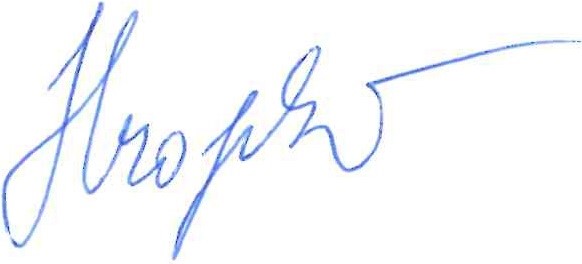 Ing. Daniel Hropko PhD. riaditeľ sekcie Dispečingy Stredoslovenská distribučná, a.s.